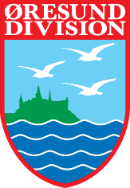 Til junior lederne i Øresund Division,På ledermødet i januar aftalte vi at udskyde PL/PA arrangementet til d. 17/18 april, i håb om at der bliver lettet lidt på forsamlingsrestriktionerne, så vi kan afholde et PL/PA løb. Vi har booket Gurredam begge dage, og vil hvis muligt gerne afholde et overnatningsarrangement, men det bliver nok nærmere et dagsarrangement.Vi holder Go/No-Go ledermøde: 8/4 kl. 19:00 – 21:00, hvor vi så også kan aftale hvilken form det skal være.I år er temaet ”kommunikation”, som blandt andet tager udgangspunkt i en lego øvelse samt et walki-talkie løb.Teamet har vedtaget at der skal deltage minimum 1 leder fra hver gruppe der stiller med deltagere på PL/PA weekenden.Der skal for hver påbegyndt 6 spejdere medbringes:1 patruljekasse med køkkengrej, og 2 trangiasætVi har booket både storhytten og 6 shelters så vi har lidt forskellige overnatningsmuligheder.Tilmeldingsfristen er: 8/4 til Go/No-go mødet.